УДК 621.923.6  РАЗРАБОТКА ТЕХНОЛОГИИ ИЗГОТОВЛЕНИЯ СПЕЦИАЛЬНОГО РЕЗЬБОФРЕЗЕРНОГО ИНСТРУМЕНТА НА БАЗЕ ИЗНОШЕННЫХ КОНЦЕВЫХ ФРЕЗЕ.В. Васильев, Е.В. Кривонос, А.Ю. Попов, М.В. Васильева11Омский государственный технический университет, г. Омск, РоссияАннотация: Повышение эффективности эксплуатации монолитного твердосплавного инструмента увеличением его ресурса алмазным шлифованием и затачиванием. Разрабатывается технологии изготовления специального резьбофрезерного инструмента на базе изношенных концевых фрез. Предлагаемая технология изготовления позволяет сократить расходы на инструментальное обеспечение предприятий, в части использования резьбовых фрез, более чем в два раза.Ключевые слова: Алмазное шлифование, реновация, износ, восстановление, технология, инструмент, резьбофрезерование, схемы шлифования, формообразование, резьбовая фреза,  станки с ЧПУ,  управляющая программа.Применение резьбовых фрез (рис.1) на машиностроительных предприятиях позволило значительно увеличить производительность и качество обработки, но при этом увеличились и затраты на инструментальное обеспечение, это связано с тем, что в большинстве случаев монолитный твердосплавный инструмент (ТИ) иностранного производства и, с января 2015 года,  цены на него выросли почти в два раза. Так же стоит отметить большое количество изношенного ТИ на машиностроительных предприятиях не подлежащего восстановлению, который, как правило,  отдается в переработку по незначительной стоимости.     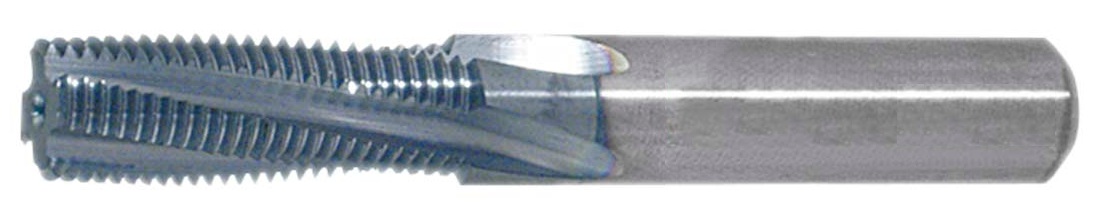 Рис.1 Резьбовая фрезаПовышение эффективности эксплуатации ТИ возможно увеличением его ресурса алмазным шлифованием и затачиванием,  поэтому разработка технологии изготовления специального резьбофрезерного инструмента на базе изношенных концевых фрез является актуальной задачей. Существуют работы по разработке технологии восстановления режущей части ТИ [1,2,4,6] в зависимости от вида её износа.  Известны технологии изготовления нового инструмента на базе отработавших свой ресурс ТИ не подлежащих восстановлению [3, 5]. Данные технологии предполагают снятие больших припусков, что в свою очередь может привести к повышенному износу алмазного инструмента. В работах  [6,7,8,9] разработано оборудование, разработаны оптимальные схемы шлифования и подобраны режимы резания позволяющие повысить производительность алмазного шлифования и снизить износ алмазного инструмента. Износ концевых твердосплавных фрез, можно классифицировать по возможности их реновации: восстанавливаемые и невосстанавливаемые.  В случае износа режущей части концевых твердосплавных фрез  по ленточке (рис.2.а)  или торцевой части (рис.2.б) возможно восстановление их работоспособного состояние алмазным шлифованием и затачиванием.  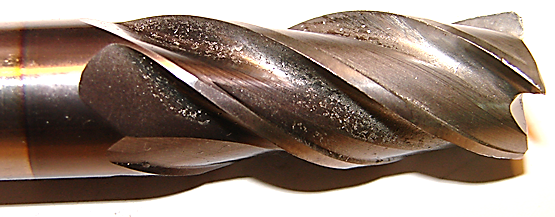 а)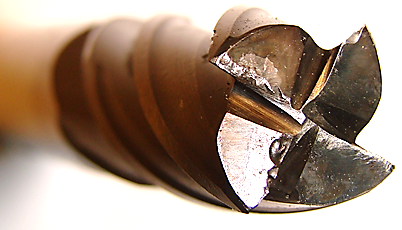 б)Рис.2 Износ концевых твердосплавных фрез: а- по ленточке; б – по торцевой частиПри выкрашивании одного или нескольких зубьев фрезы (Рис.3)  восстановление не возможно, но возможно использовать данные фрезы как заготовки для изготовления нового инструмента другой конструкции.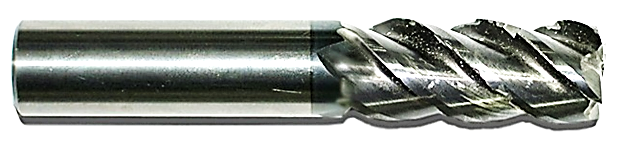 Рис. 3 Износ концевой твердосплавных фрезы – выкрашивание зубьевИзготовление специального резьбофрезерного инструмента осуществляется по следующим этапам:Разработка конструкции инструмента, с учетом вида обрабатываемого материала, выбор и расчет основных конструктивных элементов.Разработка технологии изготовления (определение последовательности операций, разработка схем и наладок на операции, разработка конструкций оснастки, подбор инструмента и оборудования, назначение режимов обработки).Основными конструктивными элементами резьбовой фрезы являются [10]: наружный диаметр, число зубьев (стружечных канавок), угол наклона стружечной канавки, шаг зубьев, высота зубьев, высота резьбы, угол профиля, передний угол, задний угол (характеризуемый величиной падения затылка).Наружный диаметр резьбовой фрезы выбирается в зависимости от диаметра отверстия:                                                                                                   (1) Число зубьев резьбовой фрезы принимается:                                                                                                               (2) Угол наклона стружечной канавки резьбовой фрезы лежит в пределах от 5° до 15°. Винтовые канавки обеспечивают более равномерную работу фрезы, но при этом на боковых кромках зубьев создают разные по величине передние углы: с одной стороны – положительные, а с другой стороны отрицательные, что ухудшает  условия резания.Передний угол выбирается в зависимости от свойств обрабатываемого материала.Для образования задних углов зубья затылуют по архимедовой спирали (рис.4).  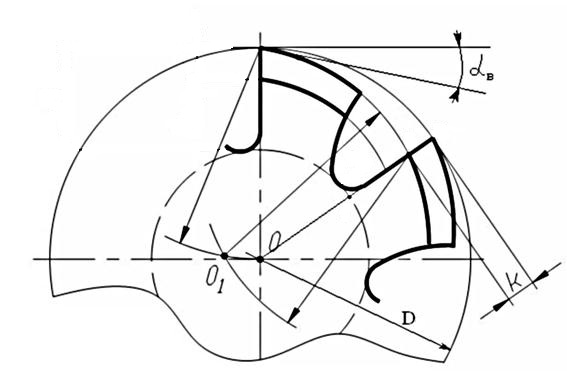 Рис. 4 Схема определения величины затылования зуба фрезыВеличина затылования определяется:                                                                                                             (2) Где: π – математическая константа; D – наружный диаметр фрезы, мм; z – число зубьев фрезы; α – задний угол зуба фрезы, °.Последовательность операций при изготовлении специального резьбофрезерного инструмента на базе изношенных концевых фрез выглядит следующим образов:Шлифование расчетного наружного диаметра резьбовой фрезы и расчетного диаметра шейки фрезы.Шлифование стружечной канавки с формированием переднего угла и угла наклона винтовой канавки, выдерживая расчетную высоту зубьев.Шлифование зубьев, выдерживая следующие параметры: шаг зубьев, высота резьбы, угол профиля. Затылование зубьев резьбовой  фрезы Шлифование торцевой части фрезыВсе операции изготовления резьбовой фрезы (рис.5) выполнялись на четырехкоординатном шлифовально-заточном станке с ЧПУ ВЗ700Ф4. Данный станок обеспечивает все необходимые движения формообразования и позволяет осуществлять процесс шлифования с высокой производительностью и точностью.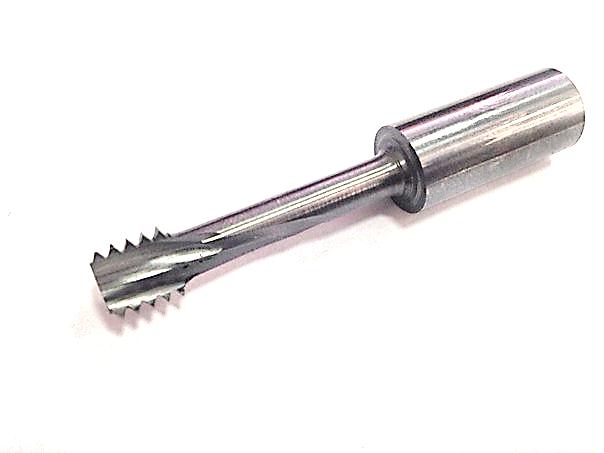 Рис. 5 Специальная резьбовая фрезаПроведенные испытания показали, что отношение периода стойкости специальной резьбовой фрезы Тс к периоду стойкости новой фрезы Тн составляет 0,8. Себестоимость изготовления такой фрезы составила менее 50% от стоимости новой. Повышение стойкости инструмента возможно за счет применения современных покрытий позволяющих увеличить износоустойчивость режущей части инструмента. Библиографический списокВасильев Е.В., Попов А.Ю., Реченко Д.С. Алмазное шлифование твердосплавных пластин // Васильев Е.В., Попов А.Ю.  – СТИН. –2012. – №5. –С. 7–10.Васильев Е.В., Попов А.Ю. Реновация твердосплавных концевых фрез на шлифовально-заточных станках с ЧПУ // Васильев Е.В., Попов А.Ю.  – СТИН. –2013. – №12. –С. 11–14.Васильев Е.В. Разработка технологии изготовления и проектирования конструкции специальной твердосплавной фрезы // Васильев Е.В. и др.  – СТИН. –20143. – №1. –С. 12–14.Васильев Е.В., Попов А.Ю. Определение рациональной геометрии режущей части переточенных твердосплавных пластин, предназначенных для чернового точения // Васильев Е.В., Попов А.Ю.  – СТИН. –2014. – №2. –С. 16–20.Васильев Е.В. Специальный осевой режущий инструмент для обработки композиционных материалов // Васильев Е.В. и др.  – СТИН. –2015. – №4. –С. 9–11.Васильев Е.В., Попов А.Ю. Восстановление осевого твердосплавного инструмента с применением высокотехнологичного оборудования для глубинного алмазного шлифования на базе круглошлифовального станка модели 3А110 // Васильев Е.В., Попов А.Ю.  – СТИН. –2015. – №4. –С. 18–21.Васильев Е.В., Попов А.Ю., Рауба А.А. Шлифовальный станок (патент на полезную модель) Пат. 50903 РФ, МПК B24В27/04. - № 2005127172/22; Заявлено 29.08.05; Опубл. 27.01.06. Бюл. № 24. – 2 с.: ил. Васильев Е.В., Балмасова Е.А., Попов А.Ю. Приспособление для наружного шлифования (патент на полезную модель) Пат. 62553 РФ, МПК B24В 27/04. - № 2006130631/22; Заявлено 24.08.06; Опубл. 27.04.07. Бюл. № 12. – 2 с.: ил.Васильев Е.В., Балмасова Е.А., Попов А.Ю. Способ шлифования плоских поверхностей (патент на изобретение) Пат. 2359804 РФ, МПК B24В 7/00. - № 2007119523/02; Заявлено 25.05.07; Опубл. 27.06.09. Бюл. № 18. – 2 с.: ил.Кожевников Д.В. Режущий инструмент: Учебник для вузов / Под редакцией С.И. Кирсанока. М.: Машиностроение, 2004. 512с.: ил.